 REFERAT STYREMØTE 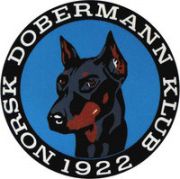 Dato:		19.08.2021	Sted: 		Telefonmøte (messenger kl 21.00)Tilstede: Lisbeth Berge Karlsen. Bente Line Nordtveit. Siw Monica Waagbø. Ikke møtt: Ingar Andersen og Anne Husebø Saksliste:67: Referat gjennomgått og godkjent68: Økonomi juli godkjent69: Støtte til treningsgruppe gardermoen er innvilget70: Støtte til bergensgruppa er innvilget71: Juleutstillingen 2021 blir avlyst.